«Интернет-проект «Семья – источник вдохновения. Школа семейного воспитания» как средство расширения воспитательной среды в учреждении дополнительного образования»Применение в образовательном процессе информационных технологий делает его более современным, разнообразным, интерактивным, привлекательным для учащихся. Существует большое количество онлайн-сервисов и инструментов,  которые можно эффективно использовать в воспитательной деятельности. Педагоги создают тесты и викторины, интерактивные плакаты, презентации, записывают аудио-видеоматериалы.Ежегодно в отделе декоративно-прикладного творчества реализуются воспитательные модули в центре которых сетевые проекты, направленные на организацию свободного времени и досуга учащихся через познание, творчество и  общение с активным использованием интернет пространства. Сетевой проект – это совместная учебно-познавательная, творческая, игровая деятельность педагогов, учащихся, родителей и субъектов социума, организованная на основе сетевой коммуникации, имеющая общую цель, согласованные способы деятельности и направленная на достижение совместного результата.Основным демонстрационным ресурсом сетевого взаимодействия при реализации воспитательного проекта «Семья – источник вдохновения. Школа семейного воспитания» был выбран Google-сайт. Сервис Google содержит множество инструментов, которые могут использоваться как в индивидуальной, так и совместной деятельности и  позволяют организовывать воспитательный процесс в открытой информационно-образовательной среде  и сделать интернет-проект привлекательным для пользователей всех категорий: учащихся, педагогов, родителей. Сервис позволяет размещать на страницах фото, текстовую, мультимедийную информацию, ссылки на интернет-ресурсы. Серьезный материал удачно можно совместить с занимательным и игровым.Проект «Семья – источник вдохновения. Школа семейного воспитания» направлен на изучение семейных ценностей и традиций и формирование у учащихся основ нравственного и семейного воспитания. Формы работы с учащимися и родителями были разделены на индивидуальные (подготовка рефератов, мультимедийных презентаций, фотоотчетов); на групповые (выполнение «дистанционных заданий»,  обмен идеями, общение в группе  «Творческие качели» социальной сети «ВКонтакте»); на коллективные (творческие встречи, мастер-классы); вовлечение родителей в образовательный процесс (родительские  собрания, совместные творческие дела).Например, в рамках реализации сетевого проекта на сайте и в группе «Творчесие качели» «ВКонтакте» размещались  дистанционные задания и результаты их выполнения, фотоальбомы и видеосюжеты по итогам проведенных мероприятий, анонсы конкурсов и акций, реализуемых в объединениях по интересам отдела декоративно-прикладного творчества. Коммуникация с учащимися осуществлялась с помощью личных сообщений. Доступность и привлекательность дистанционных творческих заданий обеспечили активное участие учащихся в проекте. В режиме свободного общения участники могли делиться полезной информацией, сообща осваивать новые образовательные ресурсы сети Интернет. На сайте «Школа семейного воспитания» разработана страница для учащихся и родителей «Творческие задания», где размещены онлайн-игры (игра-размышление «Дерево семейных ценностей», познавательная игра «Мудрые мысли», игра-развлечение «Музыкальная семья»), фотоконкурсы (фотовыставка-хобби «Дачное ассорти», фотовыставка-факт «Папа может все, что угодно!», фотовыставка-восхищение «Цветы для мамы»). На странице «Копилка педагога» в течение года размещались уроки-рассуждения («Значение семьи в жизни человека. Я и моя семья», «Семья и семейные ценности», «Семейный этикет», «Значение труда в жизни семьи. Профессии моих родителей», «Радости и огорчения в семье», «Уважение в семье», «Семья – источник вдохновения». Роль уроков-рассуждений,  как формы работы с семьей, важна тем, что помогает  учащимся осмыслить семейные взаимоотношения  и важную роль семьи в жизни человека. Регулярно на сайте проходило онлайн-анкетирование «Семейный календарь», где учащиеся и родители отвечали на вопросы о семейных традициях и праздниках, о любимых фильмах и книгах, что позволяло, учитывая интересы  учащихся, планировать мероприятия в отделе.На страницах сайта «Поделки своими руками», «Творческая мастерская», «Страничка для родителей» в течение года размещалась различная познавательная информация для учащихся и родителей: дистанционные мастер-классы, онлайн-викторины,  информ-коктейль «Самые необычные семейные традиции со всего мира», подборка игр «Семейная игротека». В рамках интернет-проекта были предусмотрены совместные встречи и праздники, участвуя в которых,  педагоги,  учащиеся и их родители начинают чувствовать себя одной дружной командой (интерактивная встреча «Интересные семейные традиции», фестиваль «Осенние семейные фантазии» и «Весенняя палитра семейных праздников», вечер семейного отдыха «Зимние истории моей семьи», круглый стол «В семейном кругу!»,  творческая мастерская «Волшебный миг творчества: между прошлым и  будущим»).Использование онлайн-сервисов в реализации проекта позволило педагогам быть мобильными, креативными, мотивировать учащихся и их родителей к совместной творческой деятельности, научить использовать интернет-ресурсы с пользой для собственного развития.Подростки используют Интернет в большей степени как развлекательный ресурс, а значит, возникает необходимость превратить увлечение социальными сетями в полезное занятие.План реализации интернет-проекта «Семья – источник вдохновения. Школа семейного воспитания»Цель: создание единого пространства воспитания и развития учащихся в учреждении образования и в семье.Задачи:повысить  профессиональную компетентность педагогов в вопросах взаимодействия с родителями учащихся;повысить уровень педагогической культуры родителей, их заинтересованности  в воспитании и творческом развитии их детей посредством выполнения дистанционных тематических заданий;создать совместно с педагогами и родителями как в учреждении образования, так и в семье позитивный психологический климат;поднять престиж семьи и ее традиций;обогатить социальный опыт учащихся, формировать способы межличностного общения со взрослыми и сверстниками посредством творческой деятельности.Участники: учащиеся, родители (законные представители), педагоги отдела декоративно-прикладного творчества.Срок реализации: 2021/2022 учебный год.Содержание проекта: реализация проекта проходит в 9 этапов: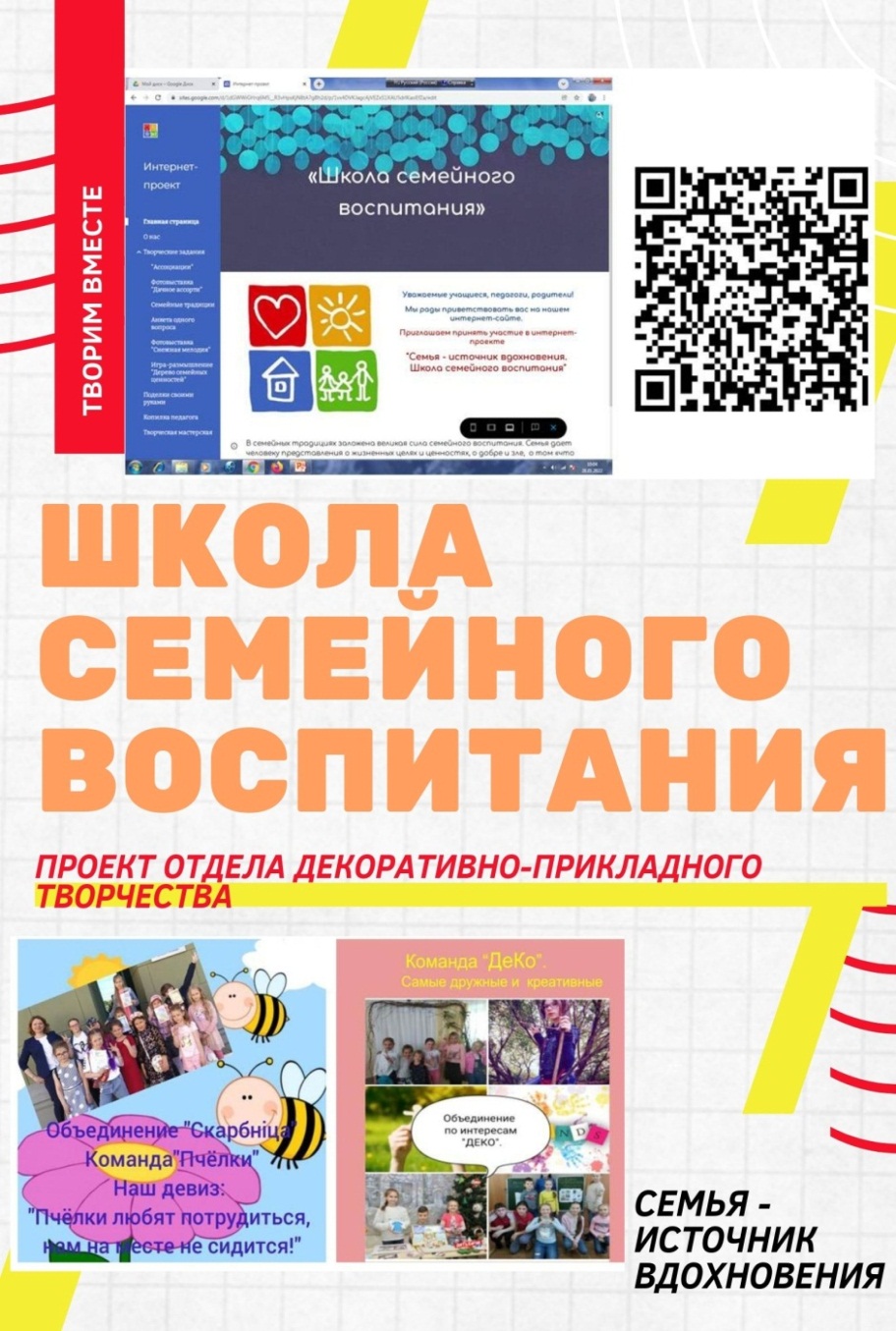 Этапы реализацииНазвание мероприятий1 этапсентябрьПрезентация проекта «Семья – источник вдохновения. Школа семейного воспитания». Регистрация команд1 этапсентябрьДень открытых дверей  «Мы – одна семья»1 этапсентябрьРодительские собрания в объединениях по интересам отдела «Семья  – мир творчества и вдохновения»1 этапсентябрьАнкетирование для родителей 2 этапоктябрьИнформ-обсуждение «Роль семейного досуга в социализации личности»2 этапоктябрьУрок-рассуждение «Значение семьи в жизни человека. Я и моя семья»2 этапоктябрьИгра-размышление «Ассоциация» 2 этапоктябрьФотовыставка-хобби «Дачное ассорти» 2 этапоктябрьИнтерактивная встреча «Интересные семейные традиции».  Творческая мастерская «Волшебный миг творчества: между прошлым и будущим»3 этапноябрьИнформ-коктейль «Самые необычные семейные традиции со всего мира» 3 этапноябрьУрок-рассуждение «Семья и семейные ценности»3 этапноябрьАнкета одного вопроса  «Семейный календарь. Какой праздник в Вашей семье празднуется осенью?» 3 этапноябрьФестиваль «Осенние семейные фантазии». Творческая мастерская «Волшебный миг творчества: между прошлым и будущим»4 этапдекабрьФотовыставка-хобби «Снежная мелодия» 4 этапдекабрьУрок-рассуждение «Семейный этикет»4 этапдекабрьИгра-размышление «Дерево семейных ценностей» 4 этапдекабрьАнкета одного вопроса «Семейный календарь. Какой праздник в Вашей семье празднуется зимой?» 5 этапянварьВечер семейного отдыха «Зимние истории моей семьи». Творческая мастерская «Волшебный миг творчества: между прошлым и будущим»5 этапянварьУрок-рассуждение «Значение труда в жизни семьи. Профессии моих родителей»5 этапянварьИнформ-коктейль «Какого цвета Новый год?» 6 этапфевральФотовыставка-факт «Папа может все, что угодно!» 6 этапфевральТест-опрос: «Какой фильм Вы хотели бы посмотреть и обсудить вместе с папой?» 6 этапфевральВидеогостиная «Семейное кино»6 этапфевральПознавательная игра «Мудрые мысли» 6 этапфевральУрок-рассуждение «Радости и огорчения в семье»7 этапмартАнкета одного вопроса «Семейный календарь. Какой праздник в Вашей семье празднуется весной?» 7 этапмартФестиваль «Весенняя палитра семейных праздников». Творческая мастерская «Волшебный миг творчества: между прошлым и будущим»7 этапмартФотовыставка-восхищение «Цветы для мамы» 7 этапмартУрок-рассуждение «Уважение в семье»8 этапапрельИнформ-коктейль  «Семейная игротека» 8 этапапрельУрок-рассуждение «Семья – источник вдохновения»8 этапапрельИгра-развлечение «Музыкальная семья» 9 этапмайВидео-путешествие «Творческая семья» 9 этапмайВопрос-игра «Краски лета» 9 этапмайПодведение итогов. Круглый стол «В семейном кругу!»